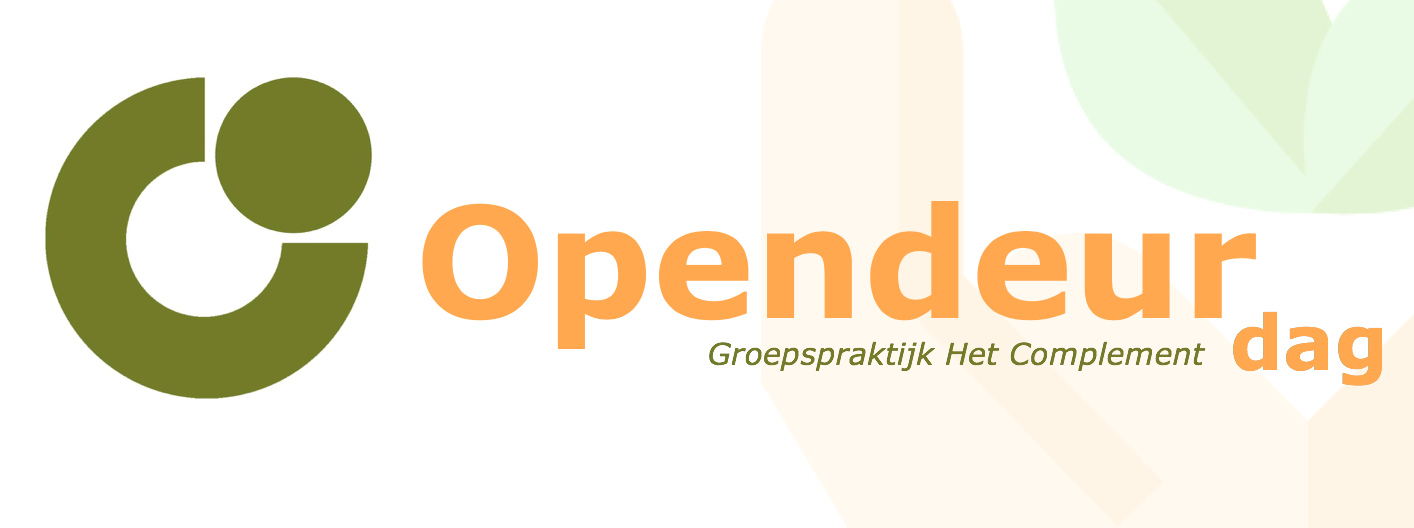 ZONDAG 28/04 VAN 10u30-16u10u30: verwelkoming 11u-11u30: Allergie-eliminatie - Andrea Van Immerseel11u30-12u: In 7 stappen vooruit: hoe een positieve mindset jouw toekomst bepaalt– Ingrid Desmedt12u-12u30: De energetisch kracht van Phyto 5 als schoonheidsbehandeling – Christel Van Hissenhoven12u30-13u: Feng Shui: acupunctuur voor je woning – Edwina Mariën13u-13u30: Cranio-sacrale therapie en stotteren – Agnes Knoll13u30-14u: Hoe je lichaam aarden en beschermen tegen straling – Andrea Van Immerseel14u-14u30: Shiatsu-therapie – Julie Bogaerts14u30-15u00: Hypnose als therapie – Ann JoosenDoorlopend workshops rond allergieën, je lichaam aarden, emo-test, korte life-coaching, korte cranio-sacrale sessies..